A pályázati feltételeket és a pályázatok kezelésének menetét és az ezekhez kapcsolódó feltételeket - amelyeket a Pályázati kiírás tartalmaz -, ismerem és tudomásul vettem. ADATVÉDELMI NYILATKOZATJelen nyilatkozat aláírásával hozzájárulásomat adom, hogy a pályázati űrlapon feltüntetett adataimat az Magyar TáncSport Szakszövetség a pályázat feldolgozása és értékelése érdekében kezelje, valamint azokat az értékeléshez szükséges alapadatokat (név, életkor, egyesület, eredmények) a pályázat elbírálóinak továbbítsa. Az adatkezelés időtartama a pályázat elbírálásától számított 1 év.Dátum:		Ph.……………………………………………..		A pályázó aláírása		V. Mellékletek Az 1. számú melléklet csatolása kötelező, hiánya esetén nem tudjuk a pályázatot értékelni, azt formai hibásnak tekintjük. A formai hibás pályázatok esetében hiánypótlásra lehetőséget nem biztosítunk. A pályázatokat e-mailben az alábbi e-mail címre kérjük elküldeni:mtasz@mtasz.hu Beérkezési határidő: 2017. december 01.A határidőn túl érkezett pályázatokat a Szövetség nem tudja elfogadni.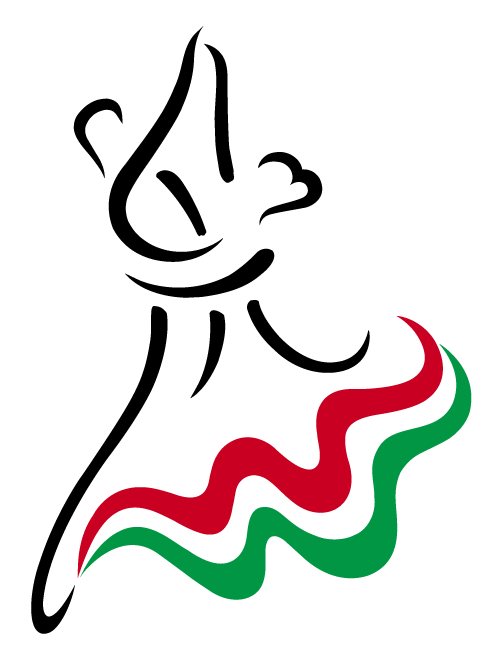 MTáSZ Sportösztöndíj2018PÁLYÁZATI ADATLAPPályázati iktatószám: MTáSZ tölti ki!1. A pályázó adataiE-mail címként olyan címet adjon meg, amelyet rendszeresen néz, és amelyen hivatalos értesítésünket tudja fogadniHonlapként olyan címet adjon meg, ahol versenyeiről, eredményeiről tájékozódhatunk.E-mail címként olyan címet adjon meg, amelyet rendszeresen néz, és amelyen hivatalos értesítésünket tudja fogadniHonlapként olyan címet adjon meg, ahol versenyeiről, eredményeiről tájékozódhatunk.E-mail címként olyan címet adjon meg, amelyet rendszeresen néz, és amelyen hivatalos értesítésünket tudja fogadniHonlapként olyan címet adjon meg, ahol versenyeiről, eredményeiről tájékozódhatunk.Tagszervezet neve:Tagszervezet képviselője:Szakmai vezető neve:A formációs csoport neve:A csoport regisztrációs száma:Telefon:E-mail:Értesítési postacím:Honlap2. IdőpontA pályázati programot 2018. január 1 – 2018. február 28. között lehet megvalósítani.A pályázati programot 2018. január 1 – 2018. február 28. között lehet megvalósítani.A pályázati programot 2018. január 1 – 2018. február 28. között lehet megvalósítani.Kezdés:…….… év……..…… hó …... napBefejezés:…….… év ……………. hó …… napII. Pénzügyi adatokII. Pénzügyi adatokKöltségvetés: Kiadások Figyelem! Minden pályázat esetében ki kell tölteni!Költségvetés: Kiadások Figyelem! Minden pályázat esetében ki kell tölteni!Megnevezés)Összeg (Ft)FtFtFtFtÖsszesen:FtIII. A pályázati célokat bemutató ismertető (max. 2 oldal)A pályázat rövid összefoglalója (5-8 mondatban foglalja össze támogatási kérelmének a lényegét!)A pályázó eddigi eredményeinek rövid ismertetéseA pályázó tervei a pályázati időszakbanRöviden mutassa be, hogyan kíván felkészülni a TáncSport Magyar BajnokságokraA pályázati támogatás elnyerését követően várható eredményekRészletes költségvetés tervezetCikkek, média-megjelenések másolatai (nem kötelező melléklet)     Kérjük, az online és nyomtatott média megjelenések másolatait csatolják.  Egyéb mellékletek (pl. fotó) (nem kötelező):………………………………………………………………………………………………………………………………………………………………